ГРАЙВОРОНСКАЯ ТЕРРИТОРИАЛЬНАЯИЗБИРАТЕЛЬНАЯ КОМИССИЯПОСТАНОВЛЕНИЕ	Руководствуясь Указами Президента Российской Федерации от 14 июня 2012 года № 851 «О порядке установления уровней террористической опасности, предусматривающих принятие дополнительных мер по обеспечению безопасности личности, общества и государства», от 19 октября 2022 года №757 « О мерах, осуществляемых в субъектах Российской Федерации в связи с Указом Президента Российской Федерации от 19 октября 2022 года № 756», постановлением Губернатора Белгородской области от 19 октября 2022 года № 186 «О мерах по реализации в Белгородской области Указа Президента Российской Федерации от 19 октября 2022 года № 757», решением председателя антитеррористической комиссии Белгородской области от 03 ноября 2022 года № 4-12-02/15, постановлением Избирательной комиссии Белгородской области от 16 ноября 2022 года № 29/306-7 «О признании утратившим силу некоторых постановлений Избирательной комиссии Белгородской области», Грайворонская территориальная избирательная комиссия постановляет:1. Признать утратившим силу постановление Грайворонской территориальной избирательной комиссии от 27 октября 2022 года № 7/25-1 «О проведении Всероссийской олимпиады школьников по вопросам избирательного права и избирательного процесса в Грайворонском городском округе».2. Направить настоящее постановление в управление образования администрации Грайворонского городского округа.	3. Разместить настоящее постановление на странице территориальной избирательной комиссии на официальном сайте Избирательной комиссии Белгородской области в информационно-телекоммуникационной сети «Интернет». 	4. Контроль за выполнением настоящего постановления возложить на секретаря Грайворонской территориальной избирательной комиссии Угольникову Л.А.24 ноября 2022 года№ 8/28-1О признании утратившим силу постановления Грайворонской территориальной избирательной комиссииПредседательГрайворонской территориальной избирательной комиссииС.В. КраснокутскийСекретарьГрайворонской территориальной избирательной комиссии   Л.А.Угольникова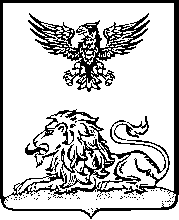 